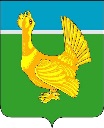 ДУМА ВЕРХНЕКЕТСКОГО РАЙОНАРЕШЕНИЕ№40 от 30.11.2021                          	                                                   р.п. Белый Яр,                                                                                            			                              ул.Гагарина, 15   О проекте местного бюджета муниципального образования Верхнекетский район Томской области на 2022 год и на плановый период 2023 и 2024 годов в первом чтенииРассмотрев представленный Администрацией Верхнекетского района проект местного бюджета муниципального образования Верхнекетский район Томской области на 2022 год и на плановый период 2023 и 2024 годов, в соответствии с Федеральным законом от 06.10.2003 № 131-ФЗ «Об общих принципах организации местного самоуправления в Российской федерации», Уставом муниципального образования Верхнекетский район Томской области, статьёй 19 Положения о бюджетном процессе в муниципальном образовании Верхнекетский район Томской области, утвержденного решением Думы Верхнекетского района от 25.02.2020 № 05, Дума Верхнекетского районарешила:Статья 1 1.	Утвердить бюджет муниципального образования Верхнекетский район Томской области на 2022 год и на плановый период 2023 и 2024 годов в первом чтении.Статья 21.	Утвердить основные характеристики местного бюджета муниципального образования Верхнекетский район Томской области на 2022 год:1)	общий объем доходов местного бюджета муниципального образования Верхнекетский район Томской области в сумме 873 242,5 тыс. рублей, в том числе налоговые и неналоговые доходы в сумме 159 802,1 тыс. рублей, безвозмездные поступления в сумме 713 440,4 тыс. рублей;2)	общий объем расходов местного бюджета муниципального образования Верхнекетский район Томской области в сумме 865 662,1 тыс. рублей;3)	профицит местного бюджета муниципального образования Верхнекетский район Томской области в сумме 7 580,4 тыс. рублей. 2.	Утвердить основные характеристики местного бюджета муниципального образования Верхнекетский район Томской области бюджета на 2023 год и на 2024 год:	1)	общий объем доходов местного бюджета муниципального образования Верхнекетский район Томской области на 2023 год в сумме 783 288,3 тыс. рублей, в том числе налоговые и неналоговые доходы в сумме 158 554,0 тыс. рублей, безвозмездные поступления в сумме 624 734,3 тыс. рублей и на 2024 год в сумме 784 946,5 тыс. рублей, в том числе налоговые и неналоговые доходы в сумме 167 465,6 тыс. рублей, безвозмездные поступления в сумме 617 480,9 тыс. рублей;2) общий объем расходов местного бюджета муниципального образования Верхнекетский район Томской области на 2023 год в сумме 775 707,5 тыс. рублей, в том числе условно утвержденные расходы в сумме 6 187,3 тыс. рублей, и на 2024 год в сумме 777 371,1 тыс. рублей, в том числе условно утвержденные расходы в сумме 12 520,0 тыс. рублей;3) профицит местного бюджета муниципального образования Верхнекетский район Томской области на 2023 год в сумме 7 580,8 тыс. рублей и на 2024 год профицит в сумме 7 575,4 тыс. рублей.Статья 3Настоящее решение вступает в силу со дня его подписания. ________________________________________________________________________________Дума-1, Администрация-1, прокуратура-1, Управление финансов-1, вестник «Территория» -1Председатель ДумыВерхнекетского района___________________ Е.А.ПарамоноваГлава Верхнекетского района ____________________ С.А.Альсевич